Szczęść Boże Moi DrodzyW związku z nadchodzącą 100 rocznicą urodzin Jana Pawła II (18.05.2020r.) zapraszam Was do odświeżenia wiadomości o tym niezwykłym Polaku…Cele katechezy:Poznanie historii życia Jana Pawła IIKształtowanie właściwego kultu św. Jana Pawła IITemat: Polak dla całego świata – Jan Paweł II.Wśród wielu propozycji filmowych wybrałam dla Was bajkę. Obejrzyjcie historię życia Karola Wojtyły:https://www.youtube.com/watch?v=ZIYIkcm5JLEi posłuchajcie hymnu z okazji urodzin papieża:https://www.youtube.com/watch?v=u-XGQ4h1QnsW zeszycie zapiszcie temat i notatkę:Celem pielgrzymek Jana Pawła II było spotkanie z wiernymi Kościoła w różnych miejscach, by umocnić ich w wierze. Chciał, aby wszyscy ludzie uwierzyli, że Jezus jest źródłem prawdziwego szczęścia.Dla chętnych na ocenę celującą (warto ją z umieścić na oknie 18.05.2020r. ale na prace czekam do 21.05.2020r.): przygotuj dekorację okienną z okazji 100 rocznicy urodzin Jana Pawła II. Możesz skorzystać z poniższych materiałów: wzór herbu Jana Pawła II,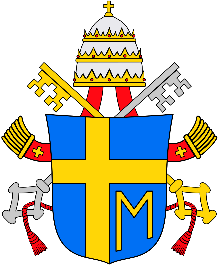  papieska flaga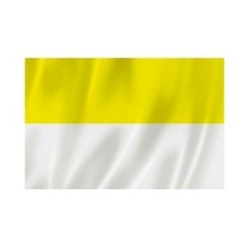 Serdecznie Was pozdrawiamSzczęść Boże 